Муниципальное бюджетное дошкольное образовательное учреждениедетский сад  №18607060, Нижегородская область, город Выкса, ул.Ленинградская, здание №55Тел.8(83177) 35698; e-mail: detskiysad-18@mail.ruКонспект ОД по ознакомлению с окружающим миром во второй младшей группе на тему: «Путешествие в страну лекарственных растений по сказке «Колобок»Воспитатель  высшей квалификационной категорииМодина Татьяна ВалерьевнаЦель: Ознакомление детей с лекарственными растениями и их применением. Воспитывать бережное отношение к растениям.Задачи:Обучающие:Учить детей взаимодействовать с природными объектами посредством органов  чувств.Вовлекать в природоохранную деятельность.Формировать навыки исследовательской деятельности.Развивающие:Развивать воображение, мышление в процессе наблюдения, исследования природных объектов.Знакомить с лекарственными травами.Обогащать словарный запас детей и их знания о лекарственных травах.Развивать умение передавать свои чувства от общения с природой в поделках.Воспитательные:Воспитывать бережное отношение к природе, природному наследию нашего края.Воспитывать коммуникативные навыки, самостоятельность, трудолюбие, наблюдательность и любознательность ко всему живому.Активизировать словарь: шиповник, подорожник, малина, крапива, одуванчик, ромашка, клевер, чистотел.Предварительная работа: индивидуальные и групповые беседы о целебных свойствах растений, их многообразии. Чтение сказки «Колобок»Использование научно-популярной, художественной, литературы, иллюстраций и поэтических произведений, описывающих цветы и травы. Изготовление атрибутов, шапочек для развлечения.Материал и оборудование: плакаты, гербарии, загадки, колобок, мешочки с лекарственными растениями, шапочки лекарственных растений: ромашка, одуванчик, крапива, подорожник, мать - и- мачеха. Ход образовательной деятельности.Воспитатель: Рассказывает импровизацию сказки «Колобок».Испекла бабушка Колобок и поставила его на подоконник остывать.Колобок получился красивый, румяный, как ясно солнышко. ОстываетКолобок и слушает, что в избе происходит.Бабушка: Вот уже и устала,А раньше, бывало,Я этих слов и вовсе не знала.Дед: А меня, видать продуло-Знобит так, что мочи моей нет…То ноги, то живот, то голова,Что поделаешь старость пришла…А таблетки аптечныеМне пить не привычно…Мне отвары растений целебныхПомогают отлично.Бабушка: Нет у меня сил, за травами идти.Ты, старик, лечись, чем есть и не ворчи.Колобок: Негоже мне без дела отдыхать,Нужно деду и бабушке лечиться начинать.Ну-ка, спрыгну я с окошка,Да покачусь вдоль дорожки.Лечебные растения отыщу,Заодно и на мир посмотрю,А чтобы быстрее собрать все, что надо,Возьму с собой ребят из детского сада!Воспитатель: Ребята, чем вас лечат кроме таблеток, когда вы болели.Дети: ответыВоспитатель: Предлагает идти с Колобком, чтобы от него узнать, какие растения Лекарственные.Физминутка: «Прогулка в лес»Дети по лесу гулялиЗа природой наблюдали!Вверх на солнце посмотрелиИ их лучики погрелиБабочки летали, крылышками махали,Дружно хлопнем 1-2-3-4-5.Надо нам букет собратьРаз присели, два присели,В руках ландыши запелиВправо звон: Динь-дон!Влево: Динь-дон!Воспитатель: - Ну-ка, ребята, давайте от Колобка не отставать. Куда он, туда и мы пойдем.Прикатился Колобок к малине.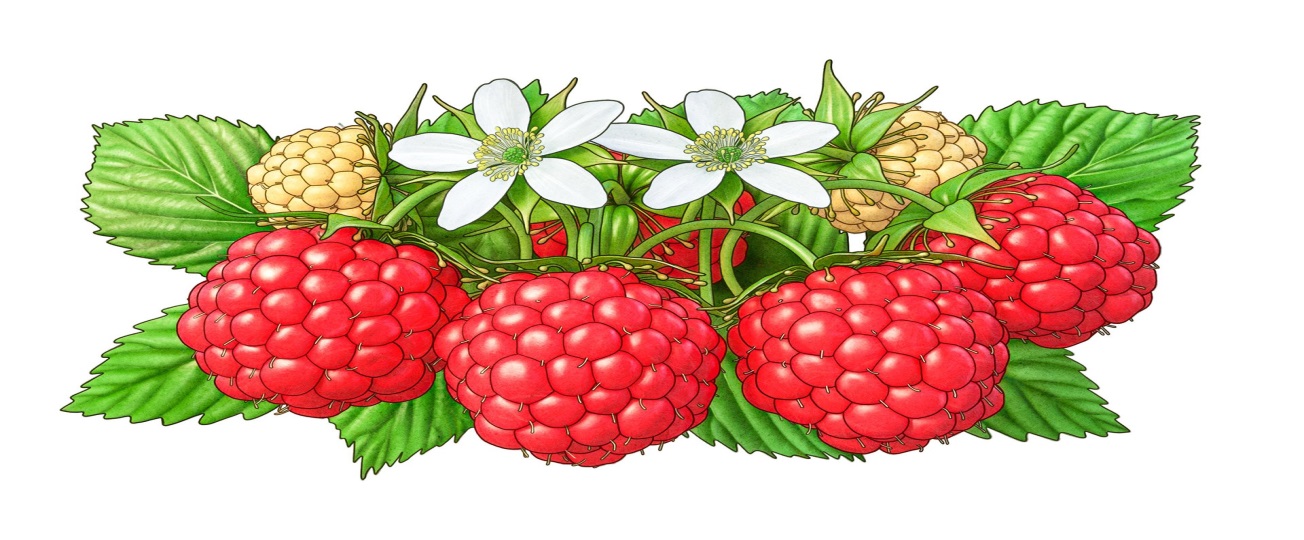 Колобок: Вот обычная малина…но…При простуде и ангине,Чай с малиновым вареньем-Наилучшее леченье.Воспитатель: Уточняет, какую пользу оказывают листья, ягоды малины.Воспитатель: Покатился, покатился Колобок,А мы за ним все вместе идемИ ни на шаг не отстаем.Покатился Колобок дальше, прикатился к смородине (ромашка)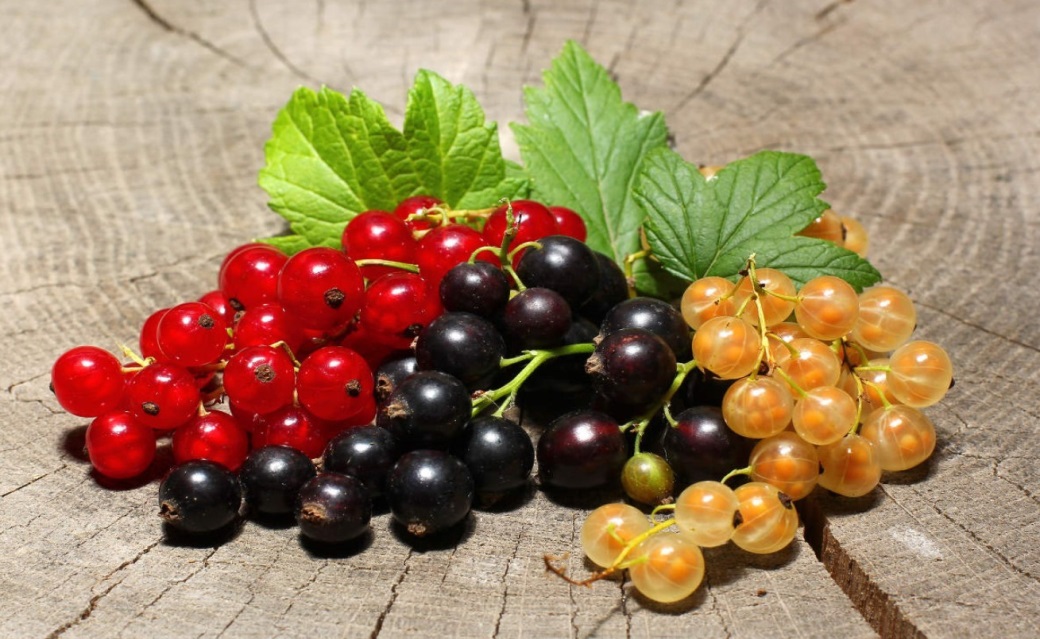 Колобок: Чай из смородинного листа, ягод помогает от простуды. Пьют его, когда болеют.Прикатился Колобок к шиповнику.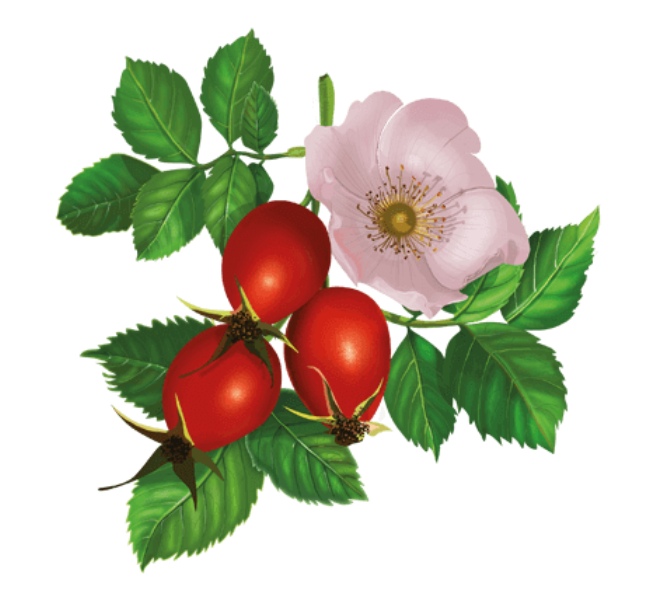 Воспитатель: Рассказывает, что плоды шиповника очень полезны, в них много целительного витамина “С”. Настои и сиропы шиповника - самые насыщенные витаминами.Колобок: Если у тебя болит живот, пей настой тысячелистника и боль пройдет.Воспитатель: Рассказывает, что для настоя используют и стебель, и листья, и цветы тысячелистника.Колобок: Подождите, подождите.…Это что за растение?Дети: Подорожник.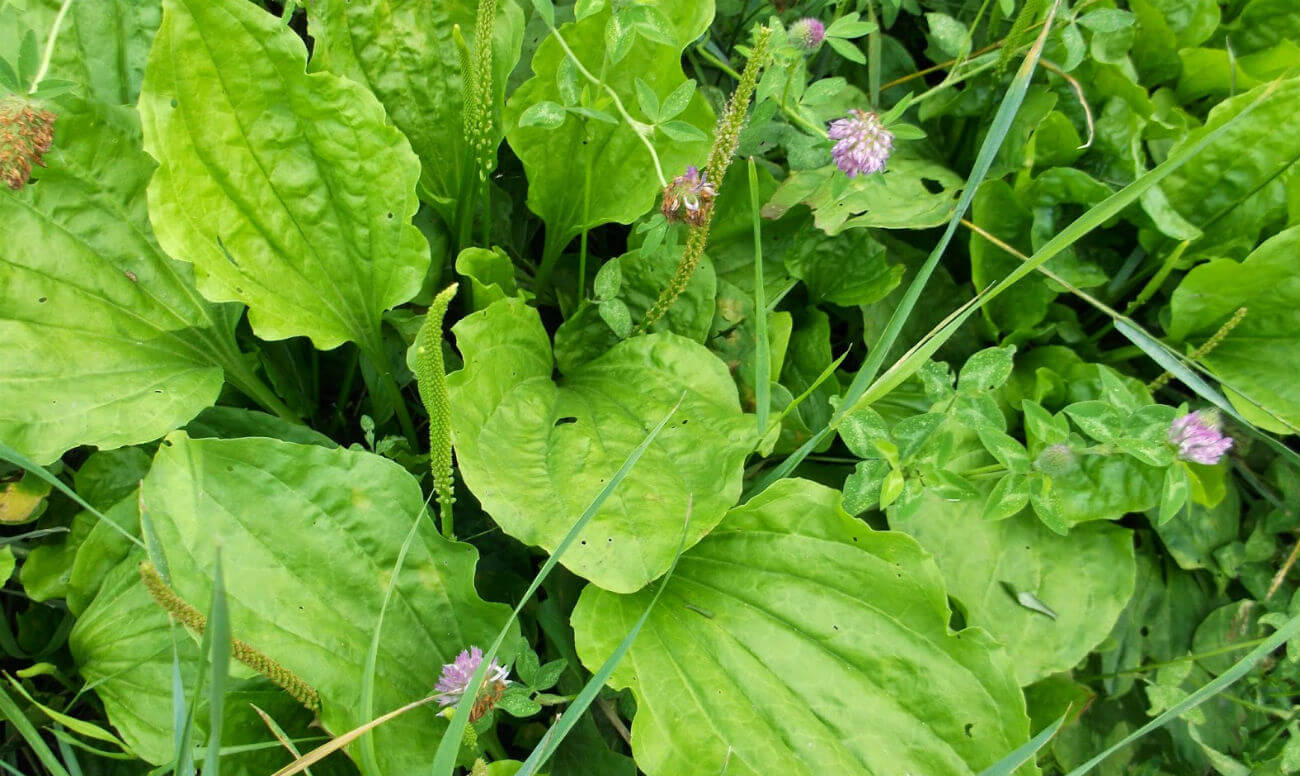 Воспитатель: Это очень важное растение в зеленой аптеке.Если подорожника прохладный чистый лист на рану или ссадину положить, то боль пройдет и скоро это место заживет.Колобок: Вот сколько лекарственных растений мы знаем. Мне пора возвращаться.Предлагает детям угоститься чаем.Дети: Благодарят Колобка за то, что он показал и рассказал о лекарственных растениях.Воспитатель: Уточняет о правилах сбора лекарственных растений: собирают лишь небольшую часть из них, непременно оставляя на семена. Особенно это касается лесных трав и растений, которые стали редкими и внесены в красную книгу.